UMW / AZ / PN – 57 / 20			                                            Wrocław, 23.06.2020 r.PRZEDMIOT POSTĘPOWANIA  Wykonanie prac remontowych w domach studenckich DS. Bliźniak i DS. Jubilatka przy ul. Wojciecha z Brudzewa 10-12 we Wrocławiu.WYNIK   Uniwersytet Medyczny we Wrocławiu dziękuje Wykonawcom za udział w ww. postępowaniu.Zgodnie z art. 92 ustawy z dnia 29 stycznia 2004 r. Prawa zamówień publicznych(tekst jedn. Dz.U. 
z 2019 r., poz. 1843), zwanej dalej „Pzp”, zawiadamiamy o jego wyniku.Zgodnie z treścią art. 24aa ust. 1 Pzp, Zamawiający najpierw dokonał oceny ofert, a następnie zbadał, czy Wykonawca, którego oferta została oceniona jako najkorzystniejsza  nie podlega wykluczeniu.Kryteriami oceny ofert były: Złożone oferty.Ofertę złożyli następujący Wykonawcy, wymienieni w Tabeli: Informacja o Wykonawcach, którzy zostali wykluczeni.Wykonawcy, którzy złożyli oferty, nie podlegają wykluczeniu.Informacja o Wykonawcach, których oferty zostały odrzucone i o powodach odrzucenia oferty.Treść ofert Wykonawców ,  odpowiada treści SIWZ, oferty nie podlegają odrzuceniu.Wybór najkorzystniejszej oferty.Jako najkorzystniejszą wybrano ofertę Wykonawcy:Przedsiębiorstwo Budowlane MAXBUD ABJ Sp. Z o.o.Ul. Bystrzycka 89,  54-215 WrocławTreść oferty Wykonawcy odpowiada treści SIWZ, oferta nie podlega odrzuceniu i otrzymała największą ilość punktów na podstawie kryteriów oceny ofert opisanych na 1 stronie niniejszego pisma. Ww. Wykonawca  nie został  wykluczony z postępowania i spełnia warunki udziału w postepowaniu.V.  Informacja o terminie, po upływie którego umowa może być zawartaZamawiający informuje, że zgodnie z art. 94 ust. 1 pkt 2 ustawy Pzp. umowa z wybranym Wykonawcą może zostać zawarta w terminie nie krótszym niż 5 dni od dnia przesłania zawiadomienia  o wyborze najkorzystniejszej oferty, jeżeli zawiadomienie to zostało przesłane przy użyciu środków komunikacji elektronicznej, albo 10 dni – jeżeli zostało przesłane w inny sposób – w przypadku zamówień, których wartość jest mniejsza niż kwoty określone w przepisach wydanych na podstawie art. 11 ust. 8 Pzp. Zatwierdzam Z upoważnienia Rektora p.o. Zastępcy Kanclerza ds. Zarządzania Administracją UMW   Mgr Patryk Hebrowski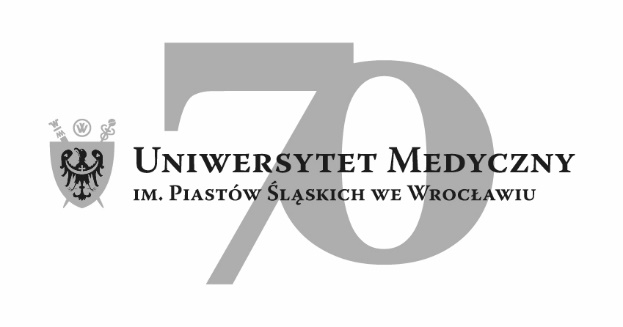 50-367 Wrocław, Wybrzeże L. Pasteura 1Dział Zamówień Publicznych  UMWUl. Marcinkowskiego 2-6, 50-368 Wrocławfax 71 / 784-00-44e-mail: jerzy.chadzynski@umed.wroc.pl50-367 Wrocław, Wybrzeże L. Pasteura 1Dział Zamówień Publicznych  UMWUl. Marcinkowskiego 2-6, 50-368 Wrocławfax 71 / 784-00-44e-mail: jerzy.chadzynski@umed.wroc.plLp.KRYTERIAWAGA %1.Cena realizacji przedmiotu zamówienia 602.Okres gwarancji robót budowlanych     (min. 3 lata, max. 10 lat od daty podpisania bezusterkowego końcowego protokołu odbioru robót)W przypadku zaoferowania okresu gwarancji krótszego niż wskazany powyżej, oferta zostanie odrzucona jako niezgodna z treścią SIWZ                                                                                                            203.Termin realizacji przedmiotu zamówienia -( max. 12 tygodni od daty podpisania umowy (Protokólarne przekazania Wykonawcy placu budowy nastąpi w ciągu 14 dni od daty podpisania umowy)  20L.p.Wykonawca, adresCena realizacji przedmiotu zamówienia brutto PLNOkres gwarancji robót budowlanych      Termin realizacji przedmiotu zamówieniaŁączna punktacjapunktypunktypunktypunkty1BUDOM Sylwia Szerłomska-ZdziebłoUl. Kamieńskiego 120/151-124 Wrocław794 617,5148,34 pkt.5 lat10,00 pkt. 12 tygodni16,67 pkt.75,01 pkt.2Przedsiębiorstwo BudowlaneMAXBUD ABJ Sp. Z o.o.Ul. Bystrzycka 8954-215 Wrocław640 159,1660,00 pkt.         10 lat        20,00 pkt.      10 tygodni        20,00 pkt.100,00 pkt.